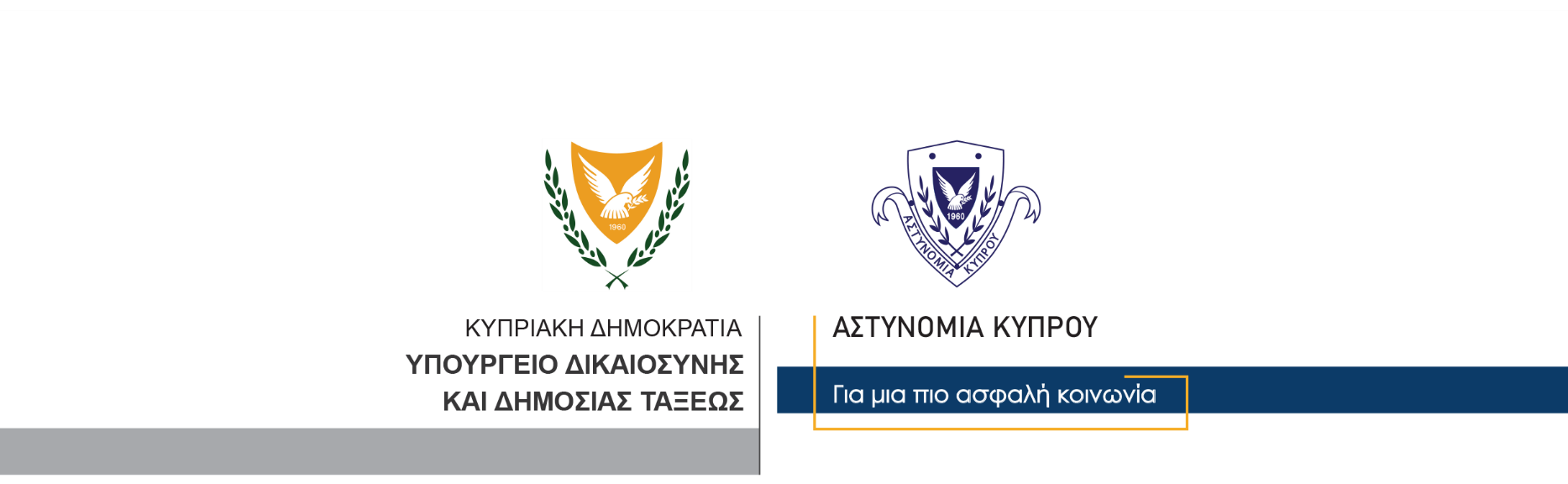 25 Φεβρουαρίου, 2022  Δελτίο Τύπου 3Οδική σύγκρουση 	Γύρω στις 12.30 χθες το μεσημέρι, ενώ 20χρονη οδηγούσε το αυτοκίνητο της στην οδό Ευάγγελου Φλωράκη στο Δάλι, έχοντας ως συνοδηγό 16χρονη, συγκρούστηκε με προπορευόμενο σταθμευμένο όχημα, με οδηγό 47χρονο. 	Από τη σύγκρουση τραυματίστηκαν ο 47χρονος και η 16χρονη και μεταφέρθηκαν στο Γενικό Νοσοκομείο Λάρνακας. Ο 47χρονος αφού έτυχε των πρώτων βοηθειών απολύθηκε, ενώ η 16χρονη κρατήθηκε για περαιτέρω νοσηλεία στο Παιδιατρικό Τμήμα. Όπως διαπιστώθηκε υπέστη κρανιοεγκεφαλική κάκωση, με την κατάσταση της υγείας της να κρίνεται από τους θεράποντες ιατρούς ως σταθερή.Από εξετάσεις που έγιναν, διαπιστώθηκε ότι η 20χρονη οδηγούσε χωρίς άδεια οδηγού και χωρίς να καλύπτεται από πιστοποιητικό ασφάλειας.Ο Αστυνομικός Σταθμός Πέρα Χωρίου διερευνά την υπόθεση.      Κλάδος ΕπικοινωνίαςΥποδιεύθυνση Επικοινωνίας Δημοσίων Σχέσεων & Κοινωνικής Ευθύνης